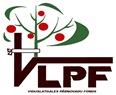 Nodibinājuma “Viduslatgales pārnovadu fonds”organizētā mazo grantu projektu konkursa „Iedzīvotāji veido savu vidi”Atskaites veidlapaProjekta finansētāji: Aglonas, Līvānu, Preiļu, Vārkavas novada pašvaldībasProjekta ieviesējs: nodibinājums „Viduslatgales pārnovadu fonds”2019. gada konkurss Saturiskā atskaiteProjekta nosaukumsIesniedzēja organizācijas, biedrības, nodibinājuma vai grupas nosaukumsProjekta kopējais budžetsĪstenotie mēŗķi un uzdevumiĪstenotās aktivitātes (apraksts, laiks, vieta)Projekta rezultāti , to ietekme uz mērķauditoriju un sabiedrību kopumā (labuma guvēju skaits, sabiedrības atsauksmes, ilgtspēja)Projektā iesaistīto cilvēku skaits (darba grupa, sadarbības partneri)Projekta publicitāte Vajadzības gadījumā ir iespējams mainīt saturiskās  punktu secību, papildinot tos. Finansu atskaite.. Piešķirtā finansējuma izlietojums (EUR)1.7. Pielikumi.. Finanšu dokumentu kopijas.. Informatīvo materiālu kopijas, fotogalerija, programmas, afišas, videomateriāli ( var būt arī CD formātā ) u.c.Datums:  ------/--------/-------				Projekta vadītājs:							Projekta vadītāja paraksts: jāiesniedz personīgi fondā:Nodibinājums „Viduslatgales pārnovadu fonds”Tirgus laukums 1,Preiļi, LV 5301_________________________________________________________________________________________Papildus informāciju un konsultācijas par projekta  sagatavošanu Jums sniegs:Valija Vaivode e-pasts: vlpf@inbox.lvtālrunis: 22026684Kopējais projekta budžetsEURPašvaldības finansējumsEURLīdzfinansējumsEURNr.Izdevuma veidsPiešķirts EURIzlietots EURApstiprinošais dokuments ar datumu, numuruIzlietots kopā: